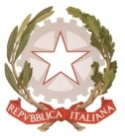 MINISTERO  DELL’ ISTRUZIONE, DELL’UNIVERSITA’, DELLA RICERCAUFFICIO SCOLASTICO REGIONALE PER IL LAZIOLICEO SCIENTIFICO STATALE“TALETE”00195 ROMA - Via Camozzi, 2 - Tel. 06121124305 - Fax 0667663879 - Distretto 25  RMPS48000T - e mail: rmps48000t@istruzione.it - www.liceotalete.it  C.F.97021010588  		      						Roma, 16/10/2020Alle classi 1F,  3G,  3L, 1D,  1E2B, 5D, 1G, 4D, 2E, 3F, 2Mai Docential personale ATASito webOggetto: Materia alternativa – prospetto orario parziale dal 19 ottobreSi avvisano gli studenti delle classi in elenco i quali hanno scelto, durante le ore di Religione cattolica,  di svolgere le attività di Materia alternativa, che da lunedì 19 Ottobre faranno lezione con la prof.ssa Parise, nell’aula 326,  come da prospetto:Gli studenti delle classi indicate si recheranno, alla fine dell’ora antecedente quella di IRC, presso l’aula 326, dove la docente incaricata li attenderà e registrerà la presenza.Provvisoriamente, in attesa del docente titolare, tutti gli altri studenti che hanno scelto di non avvalersi dell’IRC, a qualsiasi titolo (materia alternativa, studio individuale, ecc.)  durante le ore di IRC restaranno in aula con il/la docente presente.Il Dirigente scolasticoProf.  Alberto Cataneo(Firma autografa sostituita a mezzostampa ai sensi dell’art. 3 comma 2 deld.lgs. n.39/1993)ATTIVITA’ MATERIA ALTERNATIVA  2020/2021ATTIVITA’ MATERIA ALTERNATIVA  2020/2021ATTIVITA’ MATERIA ALTERNATIVA  2020/2021ATTIVITA’ MATERIA ALTERNATIVA  2020/2021ATTIVITA’ MATERIA ALTERNATIVA  2020/2021ATTIVITA’ MATERIA ALTERNATIVA  2020/2021ATTIVITA’ MATERIA ALTERNATIVA  2020/2021ATTIVITA’ MATERIA ALTERNATIVA  2020/2021ATTIVITA’ MATERIA ALTERNATIVA  2020/2021ATTIVITA’ MATERIA ALTERNATIVA  2020/2021ATTIVITA’ MATERIA ALTERNATIVA  2020/2021ATTIVITA’ MATERIA ALTERNATIVA  2020/2021ATTIVITA’ MATERIA ALTERNATIVA  2020/2021ATTIVITA’ MATERIA ALTERNATIVA  2020/2021orariolunedìmartedìmercoledìgiovedìvenerdì8.109.101F  3G  3L10.102B, 5D11.101D,  1E1G, 4D2E, 3F12.10.2M13.10